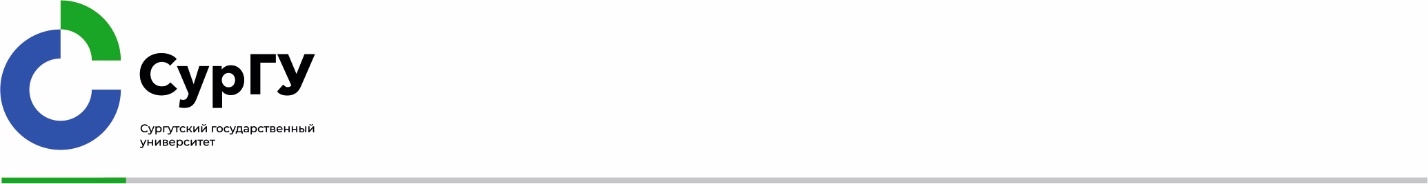 Бюджетное учреждение высшего образования Ханты-Мансийского автономного округа - Югры«Сургутский государственный университет»ЗАЯВЛЕНИЕо назначении и выплате ежемесячного пособия по уходу за ребенкомПрошу назначить мне пособие по уходу за ребенком до 1,5 лет в связи с рождением_____________________ребенка________________________________________                     (1, 2, … ребенок в семье)                                  (ФИО ребенка, дата рождения)__________________________________________________, «_____»_____________ 20___г.Прошу доставлять пособие: ____________________________________________________________________________Обязуюсь сообщить о наступлении обстоятельств в семье (помещении детей в детское учреждение на полное государственное обеспечение, прекращении обучения в общеобразовательном учреждении, перемене места жительства,  трудоустройстве на работу, моем (либо супруга) поступлении на военную службу или в органы внутренних дел, назначении пособия другому родителю (другому лицу, фактически осуществляющим уход за ребенком), постановке на учет в службе занятости, получении пособия по безработице), влекущих изменение размеров получаемых пособий или прекращение их выплаты.Указанное пособие в настоящее время не получаю.Достоверность предоставленных мной сведений подтверждаю:_________________          					 ____________________________      (подпись)                            				  (расшифровка подписи) К заявлению прилагаю следующие документы:1._____________________________________________________________2._____________________________________________________________3._____________________________________________________________4._____________________________________________________________5. ____________________________________________________________6._____________________________________________________________7._____________________________________________________________
 ______________________                                   			  _______________________        (дата)                                                                         		(подпись)               контактный телефон______________________